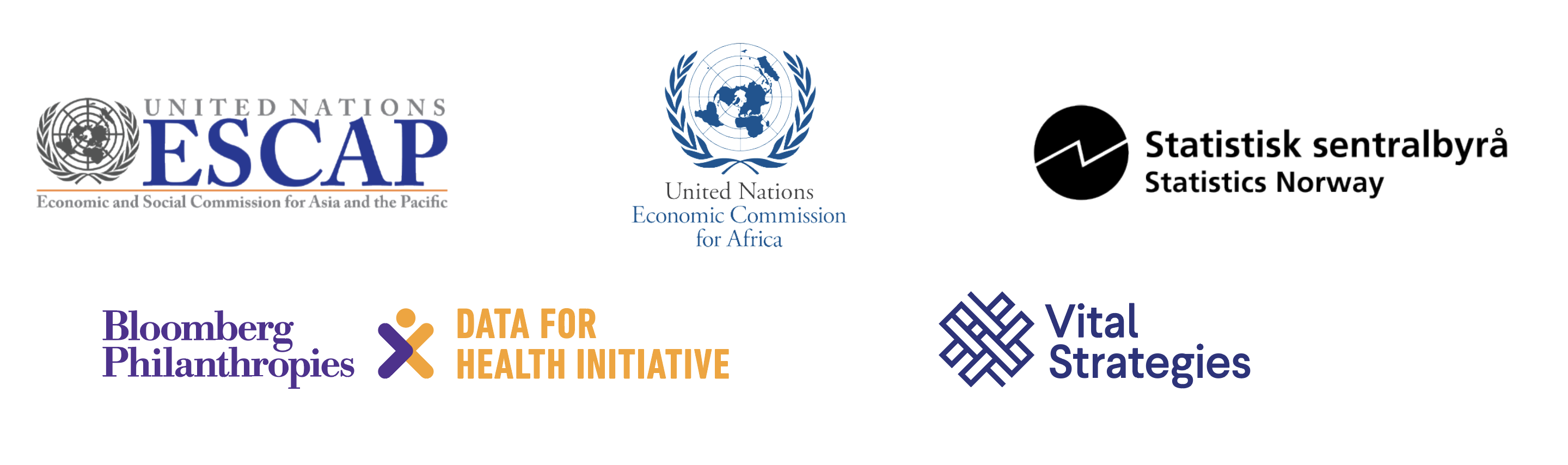 Vital Strategies, Commission économique des Nations Unies pour l’Afrique, Commission économique et sociale des Nations Unies pour l’Asie et le Pacifique, et Bureau central de statistique de Norvège (2020). Production d’un rapport sur les statistiques de l’état civil : Modèle. Vital Strategies, NY.Instructions — veuillez lire attentivement ces pages et les supprimer une fois le modèle finaliséPour obtenir des instructions détaillées sur la manière d’utiliser ce modèle, reportez-vous au « Rapport sur la production des statistiques de l’état civil : Guide » (2020), disponible sur le site Web de ressources.Ce modèle a été conçu comme un outil pratique pour les autorités nationales chargées de produire des rapports de statistiques de l’état civil à partir des systèmes d’enregistrement des faits d’état civil, principalement ceux des pays en développement ayant peu d’expérience dans ce domaine. Ces autorités varient d’un pays à l’autre en fonction des responsabilités institutionnelles prévues par le cadre juridique du pays en matière d’enregistrement des faits d’état civil et de statistiques de l’état civil (CRVS), ainsi que de ses structures administratives et organisationnelles existantes. Dans la plupart des pays, la responsabilité de produire un rapport sur les statistiques de l’état civil incombe au bureau de statistique national. Dans certains pays, le bureau d’état civil produit des statistiques relatives aux événements de naissance et de décès, tandis que dans d’autres, le ministère de la santé est responsable de la production de statistiques sur les décès et leur cause. Quel que soit le modèle adopté, il est important que tous les organismes concernés collaborent à la production du rapport national sur les statistiques de l’état civil. Les systèmes CRVS varient selon les pays. Il est donc difficile de créer un modèle qui convienne à tous les pays. Les autorités responsables devraient adapter le modèle au contexte de leur système CRVS et aux conditions dans leur propre pays. Étant donné qu’il existe de nombreux manuels et recommandations détaillés sur les statistiques de l’état civil, ce modèle est principalement destiné aux pays dont la disponibilité des données et les ressources sont limitées. Des options plus avancées ont également été incluses pour les pays où cela est possible. 
Ce modèle est basé sur les Principes et recommandations des Nations Unies pour un système de statistiques de l’état civil, révision 3 (2014) et a utilisé les définitions suivantes pour les variables clés :La date de survenance est la date exacte à laquelle l’événement s’est produit, et elle devrait être exprimée en termes de jour, de mois et d’année. Le nombre total de naissances vivantes, de décès, de morts fœtales, de mariages et de divorces enregistrés devrait être basé sur la date de survenance qui est la base recommandée pour la référence temporelle de toutes les tabulations de statistiques de l’état civil.La date d’enregistrement d’un événement démographique est le jour, le mois et l’année où l’entrée dans le système d’enregistrement de l’état civil a été faite. L’heure de la journée, c’est-à-dire l’heure et les minutes, pourrait également être enregistrée si la loi sur l’enregistrement l’exige.Le lieu de survenance est l’emplacement géographique dans le pays : (a) localité et (b) grande division ou autre emplacement géographique dans lequel se trouve la localité, où a eu lieu la naissance vivante, le décès, l’accouchement d’un fœtus mort, le mariage ou le divorce. Le dénombrement des événements démographiques par lieu de survenance est utile pour la planification et l’évaluation de divers programmes médicaux, sanitaires et sociaux. Par exemple, les données sur le nombre de naissances vivantes ou de décès par lieu de survenance sont utiles pour la planification et l’évaluation des installations médicales et des effectifs, ainsi que pour le suivi de la charge de travail et des performances du système d’enregistrement des faits d’état civil dans chaque division civile.Le lieu d’enregistrement est l’emplacement géographique dans le pays : (a) localité et (b) division civile principale ou autre emplacement géographique, où la naissance vivante, le décès, l’accouchement d’un fœtus mort, le mariage ou le divorce est enregistré dans le système des faits d’état civil. Ces informations devraient être fournies avec suffisamment de détails pour permettre l’identification de chaque bureau d’enregistrement spécifique à des fins administratives diverses, notamment le retour en arrière pour clarifier les problèmes d’enregistrement et de déclaration statistique, pour les analyses de la charge de travail des bureaux d’enregistrement locaux et pour une répartition géographique optimale des points d’enregistrement à proximité raisonnable des lieux où se produisent les événements démographiques.Le lieu de résidence habituel est l’emplacement géographique dans le pays, la localité ou la division civile, ou le pays étranger, où la personne spécifiée réside habituellement. Ce lieu ne devrait pas nécessairement être le même que celui où elle se trouvait au moment de la survenance de l’événement ou de l’enquête, ou sa résidence légale. Aux fins des statistiques de l’état civil, le lieu de résidence habituel d’une naissance vivante, d’un décès fœtal ou d’un décès infantile est le lieu où la mère réside habituellement. La plupart des tableaux et graphiques devraient être basés sur le lieu de résidence habituel.Les zones urbaines et rurales constituent un sujet dérivé de haute priorité dans un système de statistiques de l’état civil qui est basé sur des informations géographiques obtenues à partir du lieu de survenance et du lieu de résidence habituel. En raison des différences nationales dans les caractéristiques qui distinguent les zones urbaines des zones rurales, la distinction entre les populations urbaines et rurales ne se prête pas encore à une définition unique qui serait applicable à tous les pays ou, pour la plupart, même aux pays d’une même région. En l’absence de recommandations régionales en la matière, les pays devraient établir leurs propres définitions en fonction de leurs propres besoins. La plupart des pays fondent leur définition des zones urbaines et rurales sur les zones administratives, tandis que quelques pays utilisent la densité démographique comme base.Table des matièresTable of contents	6List of tables	7List of figures	8Preface	10Acknowledgements	11Acronyms and abbreviations	12Definitions	13Executive summary	15Births	15Deaths	15Leading causes of death	16Marriages and divorces	17Chapter 1.	Introduction and methodology	181.1	Introduction	181.2	Data sources and methodology	18Chapter 2.	The civil registration system	192.1	History	192.2	Legal and administrative issues	192.3	Organisational structure, registration processes and information flows	192.4	Organisation of vital statistics production and dissemination	202.5	Incentives and disincentives for registration	20Chapter 3.	Data quality, timeliness of registration, and registration completeness	213.1	Data quality	213.2	Timeliness of registration	213.3	Completeness of registration	233.4	Data adjustment and redistribution	25Chapter 4.	Births	284.1	Births by place of occurrence	284.2	Births by place of occurrence and place of usual residence of mother	294.3	Births by age of mother	294.4	Births by site of delivery	314.5	Crude birth rate	324.6	Age-specific fertility rates	324.7	Total fertility rate	34Chapter 5.	Deaths	355.1	Deaths by place of usual residence and sex of decedent	355.2	Deaths by place of occurrence, place of usual residence, and sex of decedent	365.3	Deaths by place and site of occurrence	375.4	Deaths by place of usual residence, age and sex of decedent	375.5	Crude death rate	395.6	Age-specific mortality rates	405.7	Infant and child mortality	405.8	Maternal mortality	415.9	Life expectancy	415.10	Foetal deaths	42Chapter 6.	Causes of death	436.1	Deaths by broad cause of death group	436.2	Top 10 causes of death	446.3	Leading causes of death by age and sex	45Chapter 7.	Marriages and divorces	507.1	Marriages	507.2	Divorces	53Chapter 8.	Summary tables	58Annexes	60Liste des tableauxTable 3.1 Number of vital events by registration timeliness, year	21Table 3.2 Proportion (%) of births by year of registration and year of occurrence	22Table 3.3 Proportion (%) of deaths by year of registration and year of occurrence	22Table 3.4 Birth registration completeness by year of occurrence and sex of newborn	23Table 3.5 Birth registration completeness by place of usual residence of mother and sex of newborn, year	23Table 3.6 Death registration completeness by year of occurrence and sex of decedent	24Table 3.7 Death registration completeness by place of usual residence and sex of decedent, year	24Table 3.8 Adjustment of births by place of usual residence of mother and sex of newborn, year	25Table 3.9 Adjustment of deaths by place of usual residence and sex of decedent, year	25Table 3.10 Adjustment of deaths by age group and sex of decedent, year	25Table 3.11 Redistribution of births with incomplete data on ‘age of mother’, year	26Table 3.12 Redistribution of deaths with incomplete data on ‘age of decedent’, year	26Table 4.1 Summary statistics on fertility by year of occurrence	28Table 4.2 Live births by place of occurrence and sex of newborn, year	28Table 4.3 Live births by place of occurrence and place of usual residence of mother,  year	29Table 4.4 Live births by age of mother and type of birth, year	29Table 4.5 Live births by age and marital status of mother, urban areas, year	30Table 4.6 Live births by age and marital status of mother, rural areas, year	30Table 4.7 Live births by place of occurrence, site of delivery and attendant at birth, year	31Table 4.8 Crude birth rate (CBR) by place of usual residence of mother, year	32Table 4.9 Age-specific fertility rates by usual residence of mother, urban areas, year	33Table 4.10 Age-specific fertility rates by usual residence of mother, rural areas, year	33Table 4.11 Total fertility rate (TFR) by usual residence of mother, year	34Table 5.1 Summary statistics on mortality by year of occurrence	35Table 5.2 Deaths by place of usual residence and sex of decedent, year	35Table 5.3 Deaths by place of occurrence and place of usual residence of decedent, males, year	36Table 5.4 Deaths by place of occurrence and place of usual residence of decedent, females, year	36Table 5.5 Deaths by place of occurrence and site of occurrence, year	37Table 5.6 Deaths by age and sex of decedent, urban areas, year	37Table 5.7 Deaths by age and sex of decedent, rural areas, year	38Table 5.8 Crude death rate (CDR) by place of usual residence of decedent, year	39Table 5.9 Infant and child mortality (deaths per 1,000 live births) by year of occurrence	40Table 5.10 Maternal mortality by year of occurrence	41Table 5.11 Foetal deaths by year of occurrence and sex of foetus	42Table 5.12 Foetal deaths by gestational age and birth weight of foetus, year	42Table 6.1 Leading causes of death by broad age group and sex, year	43Table 6.2 Top 10 causes of death (all ages, both sexes), year	44Table 6.3 Ten leading causes of death, males, year	45Table 6.4 Ten leading causes of death, females, year	45Table 6.5 Ten leading causes of death, infants and children (0–4 years, both sexes combined), year	46Table 6.6 Ten leading causes of death, children (5–14 years, both sexes combined), year	46Table 6.7 Ten leading causes of death, adolescents and adults (15–69 years, males), year	47Table 6.8 Ten leading causes of death, adolescents and adults (15–69 years, females), year	47Table 6.9 Ten leading causes of death, older adults (70+ years, males), year	48Table 6.10 Ten leading causes of death, older adults (70+ years, females), year	49Table 7.1 Summary statistics on marriages and divorces by year of occurrence	50Table 7.2 Marriages by place of usual residence of groom and age of bride and groom, urban areas, year	51Table 7.3 Marriages by place of usual residence of groom and age of bride and groom, rural areas, year	51Table 7.4 Marriages by age of groom and previous marital status, year	52Table 7.5 Marriages by age of bride and previous marital status, year	53Table 7.6 Divorces by age of husband and age of wife, year	54Table 7.7 Divorces by duration of marriage and age of husband, year	55Table 7.8 Divorces by duration of marriage and age of wife, year	55Table 7.9 Divorces by duration of marriage and number of dependent children, year	56Table 8.1 Live births, deaths, and infant and child deaths by year of occurrence	58Table 8.2 Live births, deaths, and infant and child deaths by place of usual residence of mother (births) or decedent (deaths), year	58Table 8.3 Fertility and mortality indicators by year of occurrence	58Table 8.4 Fertility and mortality indicators by place of usual residence of mother (births and infant deaths) or decedent (other deaths), year	59Table 8.5 Marriage and divorce indicators by year of occurrence	59Liste des figuresFigure 3.1 Proportion (%) of live births and deaths by registration timeliness	21Figure 4.1 Live births by year of occurrence	29Figure 4.2 Live births by age of mother, year	31Figure 4.3 Crude birth rate by year of occurrence	32Figure 4.4 Age-specific fertility rates (ASFRs) by year of occurrence of birth	34Figure 4.5 Total fertility rate by year of occurrence of birth	34Figure 5.1 Deaths by year of occurrence	36Figure 5.2 Deaths by sex and age of decedent, year	39Figure 5.3 Crude death rate by sex and year of occurrence of death	39Figure 5.4 Age-specific mortality rates by sex, year	40Figure 5.5 Life expectancy at birth by sex and year of occurrence	41Figure 6.1 Deaths by broad group, including ill-defined codes, year	44Figure 6.2 Deaths by broad disease group and age, males, year	44Figure 6.3 Deaths by broad disease group and age, females, year	44Figure 7.1 Marriages by year of occurrence	50Figure 7.2 Average age at first marriage by sex and year of occurrence	52Figure 7.3 Divorces by year of occurrence	53Figure 7.4 Average age at divorce by sex and year of occurrence	54Figure 7.5 Age-specific divorce rate by sex and year of occurrence	54Figure 7.6 Divorces by duration of marriage and year of occurrence	56PréfaceRemerciementsAcronymes et abréviationsDéfinitionsTaux de fécondité selon l’âge (TFA) : Le nombre annuel de naissances chez les femmes d’une tranche d’âge particulière pour 1 000 femmes de cette tranche d’âge.Taux de mortalité selon l’âge (TMA) : Un taux de mortalité limité à une tranche d’âge particulière. Le numérateur est le nombre de décès dans cette tranche d’âge ; le dénominateur est le nombre de personnes de cette tranche d’âge dans 
la population.Cause de décès : « Ensemble des maladies, états morbides ou lésions qui ont entraîné ou contribué à entraîner la mort, ainsi que les circonstances de l’accident ou de la violence qui ont produit de telles lésions. » Les symptômes et les modes de décès, notamment l’insuffisance cardiaque ou l’insuffisance respiratoire, ne sont pas considérés comme des causes de décès à des fins statistiques (voir « cause de décès mal définie »).Exhaustivité de l’enregistrement : La proportion d’événements démographiques qui sont enregistrés. Il s’agit du nombre d’événements démographiques enregistrés divisé par une estimation du nombre réel d’événements démographiques survenus dans la même population pendant une période donnée.Taux brut de natalité (TBN) : Le nombre de naissances vivantes par rapport à la taille de cette population pendant une période donnée, généralement un an. Il est exprimé en nombre de naissances vivantes pour 1 000 habitants par an.Taux brut de mortalité (TBM) : Le nombre de décès par rapport à la taille de cette population pendant une période donnée, généralement un an. Il est exprimé en nombre de décès pour 1 000 habitants par an.Décès : La disparition définitive de toute trace de vie à tout moment après que la naissance vivante ait eu lieu (arrêt postnatal des fonctions vitales sans possibilité de réanimation). Cette définition exclut les morts fœtales qui sont 
définies séparément.Mort fœtale (également appelée « mortinaissance ») : « Décès avant l’expulsion ou l’extraction complète du produit de la conception de la mère, quelle que soit la durée de la grossesse ; la mort est indiquée par le fait qu’après cette séparation, le fœtus ne respire pas et ne présente aucun autre signe de vie, tel que les battements du cœur, la pulsation du cordon ombilical ou le mouvement défini des muscles volontaires. » Il convient de noter que cette définition englobe largement toutes les interruptions de grossesse autres que les naissances vivantes, telles que définies ci-dessus.Cause de décès mal définie : Tout code qui ne peut ou ne devrait pas être utilisé pour la cause sous-jacente du décès (se référant généralement aux « codes R »). Par exemple, un « mode de décès » tel que l’insuffisance cardiaque ou l’insuffisance rénale, des symptômes tels que le mal de dos ou la dépression, et des facteurs de risque tels que l’hypertension artérielle sont tous des codes non informatifs et mal définis à des fins de santé publique. Taux de mortalité infantile (TMI) : Probabilité (exprimée comme un taux pour 1 000 naissances vivantes) qu’un enfant né au cours d’une année ou d’une période spécifique meure avant d’atteindre l’âge d’un an, si l’on tient compte des taux de mortalité par âge de cette période.Espérance de vie à la naissance : Nombre moyen d’années qu’un nouveau-né pourrait espérer vivre, s’il est exposé aux taux de mortalité par sexe et par âge en vigueur au moment de sa naissance, pour une année donnée, dans un pays, un territoire ou une zone géographique donnée.Naissance vivante : L’expulsion ou l’extraction complète d’un produit de la conception de la mère, quelle que soit la durée de la grossesse, qui, après cette séparation, respire ou présente tout autre signe de vie, tel que les battements du cœur, la pulsation du cordon ombilical, ou le mouvement défini des muscles volontaires, que le cordon ombilical ait été coupé ou non, ou que le placenta soit attaché ou non ; chaque produit d’une telle naissance est considéré comme né vivant (tous les enfants nés vivants devraient être enregistrés et comptés comme tels, quel que soit l’âge gestationnel ou le fait qu’ils soient vivants ou morts au moment de l’enregistrement, et s’ils meurent à un moment quelconque après la naissance, ils devraient également être enregistrés et comptés comme des décès). » Décès maternel « Décès d’une femme enceinte ou dans les 42 jours suivant une interruption de grossesse, quels que soient la durée et le lieu de la grossesse, pour toute cause liée à la grossesse ou à sa prise en charge, ou aggravée par elles, à l’exclusion des causes accidentelles ou fortuites. »Taux de mortalité maternelle (TMM) : Le nombre de décès maternels pendant une période donnée pour 100 000 naissances vivantes pendant la même période.Taux de mortalité néonatale (TMN) : Probabilité (exprimée en taux pour 1 000 naissances vivantes) qu’un enfant né au cours d’une année ou d’une période donnée meure au cours des 30 premiers jours de sa vie, si l’on tient compte des taux de mortalité par âge de cette période.Rapport hommes-femmes à la naissance : Le nombre de naissances de garçons pour une zone spécifique et pendant une période donnée, divisé par le nombre de naissances de filles pour la même zone et la même période. Le rapport hommes-femmes est un indicateur démographique important de la répartition des garçons et des filles à la naissance.Indice synthétique de fécondité (ISF) La somme des indices synthétiques de fécondité par âge des femmes âgées de 15 à 49 ans pendant une période donnée, généralement un an. Il s’agit d’une estimation du nombre moyen d’enfants qu’aurait une cohorte de femmes si elles avaient connu les mêmes indices synthétiques de fécondité par âge pendant leurs années de procréation.Taux de mortalité des enfants de moins de cinq ans (TMM5) : La probabilité qu’un enfant né au cours d’une année ou d’une période spécifique meure avant d’atteindre l’âge de 5 ans, si l’on tient compte des taux de mortalité par âge de cette période. Le taux de mortalité des moins de 5 ans tel que défini ici n’est pas à proprement parler un taux (c’est-à-dire le nombre de décès divisé par l’effectif de la population à risque pendant une certaine période de temps) mais une probabilité de décès dérivée d’une table de survie et exprimée en taux pour 1 000 naissances vivantes.Cause sous-jacente de décès : La cause de décès à utiliser à des fins de tabulation statistique primaire a été désignée comme la cause sous-jacente de décès. La cause sous-jacente du décès est définie comme « (a) la maladie ou la lésion qui a déclenché la suite d’événements conduisant directement au décès, ou (b) les circonstances de l’accident ou de la violence ayant entraîné la blessure mortelle.. »Résumé analytiqueNaissancesStatistiques sommaires sur la fécondité par année d’apparitionDécèsStatistiques sommaires sur la mortalité par année d’apparitionPrincipales causes de décèsPrincipales causes de décès par âge et par sexe, Les 10 principales causes de décès (tous les âges, les deux sexes), Mariages et divorcesStatistiques sommaires sur les mariages et les divorces par année de survenanceIntroduction et méthodologie1,1	IntroductionLes objectifs de ce rapport sont les suivants :Le rapport est organisé en plusieurs chapitres principaux :Chapitre 2 Chapitre 3 Chapitre 4 Chapitre 5 Chapitre 6 Chapitre 7 1,2	Sources de données et méthodologieLe système d’enregistrement des faits d’état civil2,1	Historique2,2	Questions juridiques et administratives2,3	Structure organisationnelle, processus d’enregistrement et flux d’informations2.3.1	Enregistrement tardif ou retardé2.3.2	Délivrance des documents2.3.3	Transfert des dossiers2,4	Organisation de la production et de la diffusion des statistiques 
de l’état civil2,5	Mesures incitatives et dissuasives pour l’enregistrementQualité des données, rapidité de l’enregistrement et exhaustivité de l’enregistrement3,1	Analyse des données3,2	Délai d’enregistrementUn enregistrement tardif est l’enregistrement d’un événement démographique après le délai légal spécifié mais pendant la période de grâce (généralement un an après l’événement démographique). Un enregistrement tardif est l’enregistrement d’un événement démographique après l’expiration de la période de grâce. Tableau 3.1 Nombre d’événements démographiques selon le délai d’enregistrement, Figure 3.1 Proportion (%) de naissances vivantes et de décès selon le délai d’enregistrement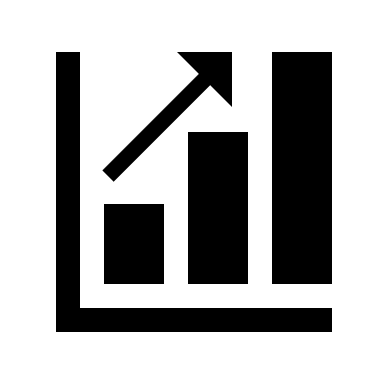 Tableau 3.2 Proportion (%) de naissances vivantes par année d’enregistrement et par année de survenanceTableau 3.3 Proportion (%) de décès par année d’enregistrement et par année de survenance3,3	Exhaustivité de l’enregistrementLe calcul de l’exhaustivité de l’enregistrement peut être utilisé pour surveiller la performance du système CRVS dans la saisie de tous les événements démographiques et permet d’ajuster les données incomplètes. L’exhaustivité est définie comme le nombre d’événements vitaux enregistrés dans une population, divisé par le nombre estimé d’événements vitaux survenus au cours de la même année. La valeur est multipliée par 100 pour exprimer l’exhaustivité en pourcentage :3.3.1	Enregistrement des naissancesTableau . Exhaustivité de l’enregistrement des naissances par année de survenance et par sexe du nouveau-néRemarque : l’estimation du nombre total de naissances provient de Tableau 3.5 Exhaustivité de l’enregistrement des naissances selon le lieu de résidence habituel de la mère et le sexe du
nouveau-né, Remarque : l’estimation du nombre total de naissances provient de 3.3.2	Enregistrement des décèsTableau 3.6 Exhaustivité de l’enregistrement des décès par année de survenance et par sexe du défuntRemarque : l’estimation du nombre total de décès provient de Tableau 3.7 Exhaustivité de l’enregistrement de décès par lieu de résidence habituel et par sexe du défunt, Remarque : l’estimation du nombre total de décès provient de 3,4	Ajustement et redistribution des données3.4.1	Ajustement pour enregistrement incompletTableau 3.8 Ajustement des naissances vivantes par lieu de résidence habituel de la mère et par sexe du nouveau-né, Tableau 3.9 Ajustement des décès par lieu de résidence habituel et par sexe du défunt, Tableau 3.10 Ajustement des décès par tranche d’âge et par sexe du défunt, 3.4.2	Redistribution pour les valeurs manquantesTableau 3.11 Redistribution des naissances vivantes avec des données incomplètes sur « l’âge de la mère, » Tableau 3.12 Redistribution des décès avec des données incomplètes sur « l’âge du défunt, » NaissancesTableau 4.1 Statistiques sommaires sur la fécondité par année d’apparition4,1	Naissances par lieu de survenanceTableau 4.2 Naissances vivantes selon le lieu de survenance et le sexe du nouveau-né, Figure 4.1 Naissances vivantes par année de survenance4,2	Naissances selon le lieu de survenance et le lieu de résidence habituelTableau 4.3 Naissances vivantes selon le lieu de survenance et le lieu de résidence habituel de la mère 4,3	Naissances selon l’âge de la mèreTableau 4.4 Naissances vivantes selon l’âge de la mère et le type de naissance, Tableau 4.5 Naissances vivantes selon l’âge et la situation matrimoniale de la mère, zones urbaines, Tableau 4.6 Naissances selon l’âge et la situation matrimoniale de la mère, zones rurales, Figure 4.2 Naissances selon l’âge de la mère, 4,4	Naissances selon le lieu d’accouchementTableau 4.7 Naissances vivantes par lieu de survenance, lieu d’accouchement et accoucheur, 4,5	Taux brut de natalitéLe taux brut de natalité (TBN) est le nombre de naissances vivantes pour 1 000 habitants sur une période de temps donnée (généralement un an). Combinés au taux brut de mortalité et au solde migratoire, les taux bruts de natalité pourraient nous indiquer dans quelle mesure la population augmente ou diminue. Ils pourraient également aider à la planification et à l’allocation des ressources en fournissant des informations importantes telles que le nombre d’enfants qui entreront à l’école dans les années à venir ou le nombre d’adultes qui entreront dans le marché du travail.  Tableau 4.8 Taux brut de natalité (TBN) selon le lieu de résidence habituel de la mère, Remarque : Les données démographiques proviennent de Figure 4.3 Taux de natalité brut par année de survenance4,6	Taux de fécondité selon l’âgeLes taux de fécondité par tranche d'âge des mères, ou taux de fécondité par âge (TFA), représentent le nombre de naissances survenues chez des mères d'une certaine tranche d'âge pour 1 000 femmes de cette tranche d'âge au cours d'une période de temps donnée (généralement un an). Tableau 4.9 Taux de fécondité spécifiques à l’âge selon la résidence habituel de la mère, zones urbaines, Remarque : Les données démographiques proviennent de NA = non applicableTableau 4.10 Taux de fécondité spécifiques à l’âge selon la résidence habituel de la mère, zones rurales, Remarque : Les données démographiques proviennent de NA = non applicableSAISISSEZ LE TEXTE ICI. Décrivez la tendance dans le temps : À quel âge la fécondité est-elle lau niveau le plus élevé ? Comment cela a-t-il évolué au fil du temps ? Les femmes accouchent-elles à un âge plus ou moins avancé ? Figure 4.4 Taux de fécondité par âge (TFA) par année de survenance de la naissance4,7	Taux de fécondité totalL'indice synthétique de fécondité (ISF) est le nombre moyen d'enfants qu'une femme mettrait au monde au cours de sa vie si elle devait traverser ses années de procréation en connaissant les taux de fécondité par âge actuels. Figure 4.5 Taux de fécondité par année de survenance de la naissance Tableau 4.11 Indice synthétique de fécondité (ISF) selon le lieu de résidence habituel de la mère, Remarque : Les données démographiques proviennent de DécèsTableau 5.1 Statistiques sommaires sur la mortalité par année d’apparition5,1	Décès par lieu de résidence habituel et sexe du défuntTableau 5.2 Décès par lieu de résidence habituel et sexe du défunt, 
Figure 5.1 Décès par année de survenance5,2	Décès par Lieu de survenance, lieu de résidence habituel et sexe 
du défuntTableau 5.3 Naissances selon le lieu de survenance et le lieu de résidence habituel du défunt, hommes, Tableau 5.4 Naissances selon le lieu de survenance et le lieu de résidence habituel de la défunte, femmes, 5,3	Décès selon le lieu et le site de survenanceTableau 5.5 Décès selon le lieu et le site de survenance, 5,4	Décès par lieu de résidence habituel, âge et sexe du défuntLa répartition des décès par âge et par sexe varie considérablement en fonction du niveau global de mortalité dans un pays, qui détermine le risque de mourir à chaque âge, et de la taille de la population actuellement en vie à chaque âge. Indépendamment du niveau de mortalité, le nombre de décès devrait augmenter progressivement à partir de l'âge de 5 ans. Tableau 5.6 Décès selon l’âge et le sexe du défunt, zones urbaines, Tableau 5.7 Décès selon l’âge et le sexe du défunt, zones rurales, Figure 5.2 Décès selon le sexe et l’âge du défunt, 5,5	Taux brut de mortalitéEn tant qu'indicateur de mortalité, le taux brut de mortalité (TBM) est la mesure la plus simple de l'état de santé d'une population. Il s'agit d'une mesure du nombre de décès par rapport à la taille de cette population pendant une période de temps donnée, généralement un an. Il est exprimé en termes de nombre de décès pour 1 000 habitants par an. Tableau 5.8 Taux brut de mortalité (TBM) selon le lieu de résidence habituel du défunt, Figure 5.3 Taux brut de mortalité par sexe et année de survenance du décès5,6	Taux de mortalité selon l'âgeLe taux de mortalité par âge (TMA) est le nombre de décès pour un âge ou une tranche d'âge spécifique dans une zone spécifique au cours d’une période de temps donnée, divisé par la population du même âge ou tranche d'âge dans la même zone et la même période de temps. Figure 5.4 Taux de mortalité selon le sexe, 5,7	Mortalité infantile et juvénileLe taux de mortalité néonatale (TMN) est le nombre de décès chez les nourrissons nés vivants au cours des 28 premiers jours de vie pour 1 000 naissances vivantes sur une période donnée. La mortalité pendant la période néonatale (les 28 premiers jours de vie) représente une grande partie des décès et constitue un indicateur utile de la santé et des soins maternels et néonatals. En général, à mesure que la mortalité infantile diminue et que moins de décès sont attribués à des maladies infectieuses et à des influences environnementales, on s'attend à ce qu'une plus grande proportion de décès infantiles se produisent pendant la période néonatale. Le taux de mortalité néonatale ne devrait toutefois pas augmenter à cet effet. Comme pour le TMN, le taux de mortalité infantile (TMI : décès chez les enfants de moins d'un an) et le taux de mortalité des moins de 5 ans (TMM5 : décès chez les enfants de moins de 5 ans) sont des indicateurs importants de la santé et du bien-être de la population en général. Tableau 5.9 Mortalité infantile et juvénile (décès pour 1 000 naissances vivantes) par année de survenanceRemarque : Les données démographiques proviennent de TMN = taux de mortalité néonatale ; TMI = taux de mortalité infantile ; TMM5 = taux de mortalité des moins de 5 ans5,8	 Mortalité maternelleL'OMS définit le décès maternel comme le décès d'une femme enceinte ou dans les 42 jours suivant une interruption de grossesse, quels que soient la durée et le lieu de la grossesse, pour toute cause liée à la grossesse ou à sa prise en charge, ou aggravée par elles, à l'exclusion des causes accidentelles ou fortuites. Le taux de mortalité maternelle (TMM) est le rapport entre le nombre de décès maternels pendant une période de temps donnée pour 100 000 naissances vivantes pendant la même période de temps (généralement un an). Tableau 5.10 Mortalité maternelle par année de survenance5,9	Espérance de vieL'espérance de vie à la naissance indique le nombre moyen d'années que vivrait un nouveau-né si les tendances actuelles de la mortalité au moment de sa naissance restaient les mêmes tout au long de sa vie. Figure 5.5 Espérance de vie à la naissance selon le sexe et l’année de survenance L'espérance de vie à 40 ans est également une mesure indicative de la mortalité prématurée. Il s'agit du nombre d'années supplémentaires qu'une personne âgée de 40 ans devrait vivre, en moyenne, si elle continuait à connaître les taux de mortalité actuels. 5,10	Décès fœtauxUn décès fœtal est un décès avant l'expulsion ou l'extraction complète du produit de la conception de sa mère, quelle que soit la durée de la grossesse, et il est parfois appelé « fœtus mort-né » ou « mort-né. » L'enregistrement des décès fœtaux est important pour mesurer les résultats de grossesses, la santé des femmes et la mortalité survenant juste avant, pendant et peu après la naissance. Tableau 5.11 Décès fœtaux par année de survenance et par sexe du fœtusTableau 5.12 Décès fœtaux par âge gestationnel et poids de naissance du fœtus, Causes de décèsTableau 6.1 Principales causes de décès par âge et par sexe, 6,1	Décès par groupe de causes de décès au sens largeFigure 6.1 Décès par grand groupe, y compris les codes mal définis, Figure 6.2 Décès par grand groupe de maladies et par âge, hommes, Figure 6.3 Décès par grand groupe de maladies et par âge, femmes, 6,2	Les 10 principales causes de décèsTableau . Les 10 principales causes de décès (tous les âges, les deux sexes), 6,3	Principales causes de décès par âge et par sexeTableau 6.3 Dix principales causes de décès, hommes, Tableau 6.4 Dix principales causes de décès, femmes, 6.3.1	Nourrissons et enfants (0 à 4 ans)Tableau 6.5 Dix principales causes de décès, nourrissons et enfants (de 0 à 4 ans, les deux sexes confondus), 6.3.2	Enfants (de 5 à 14 ans)Tableau 6.6 Dix principales causes de décès, enfants (de 5 à 14 ans, les deux sexes confondus), 6.3.3	Adolescents et adultes (de 15 à 69 ans)Tableau 6.7 Dix principales causes de décès, adolescents et adultes (de 15 à 69 ans, hommes), Tableau 6.8 Dix principales causes de décès, adolescents et adultes (de 15 à 69 ans, femmes), 6.3.4	Personnes âgées (70 ans+)Tableau 6.9 Dix principales causes de décès, personnes âgées (70 ans+), Tableau 6.10 Dix principales causes de décès, personnes âgées (70 ans+, femmes), Mariages et divorcesTableau 7.1 Statistiques sommaires sur les mariages et les divorces par année de survenance7,1	Mariages7.1.1	Mariages par annéeFigure 7.1 Mariages par année de survenance7.1.2	Mariages selon le lieu de résidence habituel du marié et âge de la mariée et du mariéTableau 7.2 Mariages selon le lieu de résidence habituel du marié et l'âge de la mariée et du marié, zones urbaines, Tableau 7.3 Mariages selon le lieu de résidence habituel du marié et l'âge de la mariée et du marié, zones rurales, Figure 7.2 Âge moyen au premier mariage par sexe et année de survenance7.1.3	Mariages par âge et situation matrimoniale antérieureTableau 7.4 Mariages selon l'âge du marié et situation matrimoniale antérieure, Tableau 7.5 Mariages selon l'âge de la mariée et situation matrimoniale antérieure, 7,2	Divorces7.2.1	Divorces par annéeFigure 7.3 Divorce par année de survenance7.2.2	Divorces par âgeTableau 7.6 Divorces selon l'âge du mari et l'âge de la femme, Figure 7.4 Âge moyen au divorce par sexe et année de survenanceFigure 7.5 Taux de divorce par âge, par sexe et année de survenance7.2.3	Divorces selon la durée du mariageTableau 7.7 Divorces selon la durée du mariage et âge du mari, Tableau 7.8 Divorces selon la durée du mariage et l’âge de la femme, Figure 7.6 Divorces par durée du mariage et année de survenance7.2.4	Divorces selon le nombre d'enfants à chargeTableau 7.9 Divorces selon la durée du mariage et le nombre d’enfants à charge, Tableaux récapitulatifsTableau 8.1 Naissances vivantes, décès, et décès de nourrissons et d’enfants par année de survenanceTableau 8.2 Naissances vivantes, décès et décès de nourrissons et d'enfants selon le lieu de résidence habituel de la mère (naissances) ou du défunt (décès), Tableau 8.3 Indicateurs de fécondité et de mortalité par année de survenanceTableau 8.4 Indicateurs de fécondité et de mortalité selon le lieu de résidence habituel de la mère (naissances et décès d'enfants) ou du défunt (autres décès), Tableau 8.5 Indicateurs de mariage et de divorce par année de survenanceAnnexesInstructions générales :Les sections qui devraient être mises à jour avec des données nationales sont actuellement affichées sous forme de texte gris. Pour les mettre à jour, il suffit de cliquer n’importe où dans le texte gris et de commencer à taper — sachant que cela supprimera automatiquement le texte de l’exemple.Les instructions générales, ainsi que les sections, tableaux et figures facultatifs sont indiqués par un texte en italique rouge. Après avoir lu les instructions et mis à jour ou supprimé les sections facultatives, n’oubliez pas de supprimer les zones de texte avec le texte en italique rouge. Pour ce faire, cliquez n’importe où sur le texte, puis cliquez sur les trois points qui apparaissent à gauche de la zone de texte. Une fois la zone de texte en surbrillance, appuyez soit sur « Supprimer » ou « Espacement arrière » du clavier.Le modèle comporte huit sections facultatives et plusieurs tableaux et figures facultatifs. Bien que les pays soient encouragés à remplir autant de sections que possible, certaines d’entre elles nécessitent des données supplémentaires qui pourraient ne pas être disponibles. Les sections facultatives sont les suivantes :3.2 — rapidité de l’enregistrement3.4 — ajustement et redistribution des données4.8 — autres indicateurs de fécondité5.9 — espérance de vie5.10 — morts fœtales5.11 — autres indicateurs de mortalité6.4 — autres indicateurs de mortalité par cause7.0 — mariages et divorcesIl existe un classeur Excel associé avec des graphiques préalablement remplis qui pourraient être modifiés et copiés dans le modèle qui est disponible sur le site Web des ressources. Le classeur contient également des exemples pratiques sur l’ajustement des données, la redistribution des données, une table de survie et la standardisation par âge.Il est fortement recommandé de calculer tous les taux et ratios en utilisant le nombre ajusté d’événements (naissances ou décès), afin de tenir compte des enregistrements incomplets. Notez que si l’enregistrement des naissances ou des décès est inférieur à environ 50 %, les chiffres ajustés sont probablement de très mauvaise qualité et devraient être interprétés avec prudence.Si les données sont très incomplètes, ou si le nombre total d’événements démographiques est faible (en raison de la petite taille de la population), il est également recommandé d’agréger les données sur trois ou cinq ans (plutôt que de fournir des données sur une seule année). Un bon moyen de vérifier si une agrégation est nécessaire est d’observer les graphiques des événements démographiques en utilisant les données d’une seule année dans le temps (par exemple, le taux brut de natalité ou de mortalité). Si les données présentent de grandes variations d’une année à l’autre, il s’agit probablement d’une variation aléatoire (ou stochastique) causée par des valeurs petites/incertaines, et les données devraient être agrégées pour aider à atténuer ces effets aléatoires.Toute question ou commentaire sur le modèle devrait être adressée à fmalik@vitalstrategies.org TFATaux de fécondité selon l’âgeTMATaux de mortalité selon l’âgeTBNTaux brut de natalitéTBMTaux brut de mortalitéCRVSEnregistrement des faits et de statistiques de l’état civilCSMFFraction de mortalité par causeD4HBloomberg Philanthropies Data for Health InitiativeEDSEnquête démographique et de santéCEACommission économique des Nations Unies pour l’AfriqueCESAPDivision de statistique, Commission économique et sociale des Nations Unies pour l’Asie et le PacifiqueTMITaux de mortalité infantileTMMTaux de mortalité maternelleCertification des causes médicales des décès (MCCD)Certification des causes médicales des décèsTMNTaux de mortalité néonataleTFTTaux de fécondité totalONUNations uniesCDC (ÉTATS-UNIS)Les Centres des États-Unis pour la prévention et le contrôle des maladies U5MRTaux de mortalité de moins de cinq ansAVAutopsie verbaleVSStatistiques de l’état civilOMSOrganisation mondiale de la santéIndicateurAnnée 1Année 2Année 3Année…La plus récenteNaissances vivantes enregistrées (nombre)HommesFemmesExhaustivité de l’inscription (%)HommesFemmesRapport de masculinité à la naissanceTaux brut de naissances (pour 1 000 habitants)Taux de fécondité total (naissances par femme)IndicateurAnnée 1Année 2Année 3Année…La plus récenteDécès enregistrés (chiffre)HommesFemmesExhaustivité de l’inscription (%)HommesFemmesTaux brut de mortalité (pour 1 000 habitants)Espérance de vie à la naissance (années)HommesFemmesTaux de mortalité des moins de 5 ans (pour 1 000 naissances vivantes)Taux de mortalité maternelle (pour 100 000 naissances vivantes)Hommes Hommes FemmesFemmes<5 ans11<5 ans22<5 ans33<5 ans44<5 ans555 à 14 ans115 à 14 ans225 à 14 ans335 à 14 ans445 à 14 ans5515 à 69 ans1115 à 69 ans2215 à 69 ans3315 à 69 ans4415 à 69 ans5570 ans et plus1170 ans et plus2270 ans et plus3370 ans et plus4470 ans et plus55ClassementAnnée…L’année la plus récente12345678910IndicateurAnnée 1Année 2Année 3Année…La plus récenteNombre de mariages enregistrésTaux brut de mariage (pour 1 000 habitants)Âge moyen au premier mariageHommesFemmesNombre de divorces enregistrésTaux brut de divorce (pour 1 000 habitants)HommesFemmesÂge moyen au premier divorceHommesFemmesDélai d’enregistrementAnnée…Année…La plus récenteLa plus récenteDélai d’enregistrementNaissances vivantesDécèsNaissances vivantesDécèsSituation En retard Retardé Total généralAnnée d’enregistrementAnnée de survenanceAnnée de survenanceAnnée de survenanceAnnée de survenanceAnnée de survenanceAnnée d’enregistrementAnnée 1Année 2Année 3Année…La plus récenteAnnée 1Année 2Année 3Année…La plus récenteTotal généralAnnée d’enregistrementAnnée de survenanceAnnée de survenanceAnnée de survenanceAnnée de survenanceAnnée de survenanceAnnée d’enregistrementAnnée 1Année 2Année 3Année…La plus récenteAnnée 1Année 2Année 3Année…La plus récenteTotal généralAnnée de survenanceNaissances vivantes enregistréesNaissances vivantes enregistréesNaissances vivantes enregistréesEstimation du nombre total de naissances vivantesEstimation du nombre total de naissances vivantesEstimation du nombre total de naissances vivantesExhaustivité (%)Exhaustivité (%)Exhaustivité (%)Exhaustivité (%)Année de survenanceHommeFemmeTotalHommeFemmeTotalHommeFemmeTotalAnnée 1Année 2Année 3Année…La plus récenteTotal généralLieu de résidence habituelleNaissances vivantes enregistréesNaissances vivantes enregistréesNaissances vivantes enregistréesEstimation du nombre total de naissances vivantesEstimation du nombre total de naissances vivantesEstimation du nombre total de naissances vivantesExhaustivité (%)Exhaustivité (%)Exhaustivité (%)Lieu de résidence habituelleHommeFemmeTotalHommeFemmeTotalHommeFemmeTotalLieu 1Lieu 2Lieu 3Lieu 4Lieu…Total généralAnnée de survenanceDécès enregistrésDécès enregistrésDécès enregistrésNombre total estimé 
de décèsNombre total estimé 
de décèsNombre total estimé 
de décèsExhaustivité (%)Exhaustivité (%)Exhaustivité (%)Exhaustivité (%)Année de survenanceHommeFemmeTotalHommeFemmeTotalHommeFemmeTotalAnnée 1Année 2Année 3Année…La plus récenteTotal généralLieu de résidence habituelleDécès enregistrésDécès enregistrésDécès enregistrésNombre total estimé 
de décèsNombre total estimé 
de décèsNombre total estimé 
de décèsExhaustivité (%)Exhaustivité (%)Exhaustivité (%)Lieu de résidence habituelleHommeFemmeTotalHommeFemmeTotalHommeFemmeTotalLieu 1Lieu 2Lieu 3Lieu 4Lieu…Total généralLieu de résidence habituelleHommeHommeFemmeFemmeTotalTotalLieu de résidence habituelleNaissances vivantesNaissances ajustéesNaissances vivantesNaissances ajustéesNaissances vivantesNaissances ajustéesLieu 1Lieu 2Lieu 3Lieu 4Lieu…Total généralLieu de résidence habituelleHommeHommeFemmeFemmeTotalTotalLieu de résidence habituelleDécès enregistrésDécès ajustésDécès enregistrésDécès ajustésDécès enregistrésDécès ajustésLieu 1Lieu 2Lieu 3Lieu 4Lieu…Total généralÂge au moment du décès (années)HommeHommeFemmeFemmeTotalTotalÂge au moment du décès (années)Décès enregistrésDécès ajustésDécès enregistrésDécès ajustésDécès enregistrésDécès ajustés0 à 45 à 2425 à 7475 et au-delàTotal généralTranche d’âge des mères (années)Non ajustéNon ajustéAjustéTranche d’âge des mères (années)Nombre de naissancesProportion (%)Nombre de naissances< 1515 à 1920 à 2425 à 2930 à 3435 à 3940 à 4445 à 4950 et au-delàInconnu0,00Total général100,0Âge au moment du décès (années)Nombre de décès enregistrésNombre de décès enregistrésNombre de décès enregistrésProportion de décès (%)Proportion de décès (%)Proportion de décès (%)Nombre ajusté de décèsNombre ajusté de décèsNombre ajusté de décèsÂge au moment du décès (années)HommeFemmeTotalHommeFemmeTotalHommeFemmeTotal< 1 1 à 4 5 à 9 10 à 14 15 à 19 20 à 24 25 à 29 30 à 34 35 à 39 40 à 44 45 à 49 50 à 54 55 à 59 60 à 64 65 à 69 70 à 74 75 à 79 80 et au-delà Inconnu000Total général100,0IndicateurAnnée 1Année 2Année 3Année…La plus récenteNaissances vivantes enregistrées (nombre)HommesFemmesExhaustivité de l’inscription (%)HommesFemmesRapport de masculinité à la naissanceTaux brut de naissances 
(pour 1 000 habitants)Taux de fécondité total
(naissances par femme)Lieu de survenanceNombre de naissances vivantes selon le sexe du nouveau-néNombre de naissances vivantes selon le sexe du nouveau-néNombre de naissances vivantes selon le sexe du nouveau-néNombre total de naissances vivantesRapport de masculinité à la naissanceExhaustivité de l’inscription (%)Lieu de survenanceHommeFemmeInconnuNombre total de naissances vivantesRapport de masculinité à la naissanceExhaustivité de l’inscription (%)Lieu 1Lieu 2Lieu 3Lieu 4Lieu…Total généralLieu de survenanceLieu de résidence habituelle de la mèreLieu de résidence habituelle de la mèreLieu de résidence habituelle de la mèreNombre total de naissances vivantesLieu de survenanceIdentique au lieu de survenanceAutre lieuNon indiquéNombre total de naissances vivantesLieu 1Lieu 2Lieu 3Lieu 4Lieu…Non spécifié Total généralTranche d’âge de la mère (années)Type d’accouchementType d’accouchementNombre total de naissances vivantesTranche d’âge de la mère (années)CélibataireMultipleNombre total de naissances vivantes< 1515 à 1920 à 2425 à 2930 à 3435 à 3940 à 4445 et au-delàNon indiquéTotal généralTranche d’âge de la mère (années)État civil de la mèreÉtat civil de la mèreÉtat civil de la mèreÉtat civil de la mèreÉtat civil de la mèreÉtat civil de la mèreÉtat civil de la mèreNombre total de naissances vivantesTranche d’âge de la mère (années)CélibataireMariéeAutre union conjugaleVeuveDivorcéeSéparé/SéparéeNon indiquéNombre total de naissances vivantes< 1515 à 1920 à 2425 à 2930 à 3435 à 3940 à 4445 et au-delàNon indiquéTotal généralTranche d’âge de la mère (années)État civil de la mèreÉtat civil de la mèreÉtat civil de la mèreÉtat civil de la mèreÉtat civil de la mèreÉtat civil de la mèreÉtat civil de la mèreNombre total de naissancesTranche d’âge de la mère (années)CélibataireMariéeAutre union conjugaleVeuveDivorcéeSéparé/SéparéeNon indiquéNombre total de naissances< 1515 à 1920 à 2425 à 2930 à 3435 à 3940 à 4445 et au-delàNon indiquéTotal généralLieu de survenance et lieu d’accouchementAccoucheurAccoucheurAccoucheurAccoucheurAccoucheurNombre total de naissances vivantesLieu de survenance et lieu d’accouchementMédecinInfirmièreInfirmièreAutreNon indiquéNombre total de naissances vivantesToutes les naissancesDomicileHôpitalAutreInconnuTotalLieu 1DomicileHôpitalAutreInconnuTotalLieu…DomicileHôpitalAutreInconnuTotalLieu de résidence habituelle de la mèreNon ajustéAjustéAjustéLieu de résidence habituelle de la mèreNombre total de naissances vivantesNombre total de naissances vivantesTaux Brut de Natalité (TBN) (pour  000 habitants)Lieu 1Lieu 2Lieu 3Lieu 4Lieu…Total généralTranche d’âge de la mère (années)Non ajustéAjustéAjustéTranche d’âge de la mère (années)Nombre total de naissances vivantesNombre total de naissances vivantesTFA10 à 1415 à 1920 à 2425 à 2930 à 3435 à 3940 à 4445 à 49Non indiquéNATranche d’âge de la mère (années)Non ajustéAjustéAjustéTranche d’âge de la mère (années)Nombre total de naissances vivantesNombre total de naissances vivantesTFA10 à 1415 à 1920 à 2425 à 2930 à 3435 à 3940 à 4445 à 49Non indiquéNALieu de résidence habituelle de la mèreNon ajustéAjustéAjustéLieu de résidence habituelle de la mèreNombre total de 
naissances vivantesNombre total de 
naissances vivantesTFTLieu 1Lieu 2Lieu 3Lieu 4Lieu…Total généralIndicateurAnnée 1Année 2Année 3Année…La plus récenteDécès enregistrés (chiffre)HommesFemmesExhaustivité de l’inscription (%)HommesFemmesTaux brut de mortalité (pour 1 000 habitants)Espérance de vie à la naissance (années)HommesFemmesTaux de mortalité des moins de 5 ans (pour 1 000 naissances vivantes)Taux de mortalité maternelle (pour 100 000 naissances vivantes)Lieu de résidence habituelle du défunt/de la défunteSexe du défunt/de la défunteSexe du défunt/de la défunteSexe du défunt/de la défunteNombre total de décèsExhaustivité de l’inscription (%)Lieu de résidence habituelle du défunt/de la défunteHommeFemmeNon indiquéNombre total de décèsExhaustivité de l’inscription (%)Tous les décès enregistrésUrbainRuralLieu 1Lieu 2Lieu 3Lieu 4Lieu…Total généralLieu de survenanceLieu de résidence habituelle du défunt/de la défunteLieu de résidence habituelle du défunt/de la défunteLieu de résidence habituelle du défunt/de la défunteNombre total de décès chez les hommesLieu de survenanceIdentique au lieu de survenanceAutre lieuNon indiquéNombre total de décès chez les hommesLieu 1Lieu 2Lieu 3Lieu 4Lieu…Non indiquéTotal généralLieu de survenanceLieu de résidence habituelle du défunt/de la défunteLieu de résidence habituelle du défunt/de la défunteLieu de résidence habituelle du défunt/de la défunteNombre total de décès chez les femmesLieu de survenanceIdentique au lieu de survenanceAutre lieuNon indiquéNombre total de décès chez les femmesLieu 1Lieu 2Lieu 3Lieu 4Lieu…Non indiqué Total généralLieu de survenanceLieu de survenanceLieu de survenanceLieu de survenanceLieu de survenanceLieu de survenanceNombre total 
de décèsLieu de survenanceHôpitalAutre institutionDomicileAutreNon indiquéNombre total 
de décèsTous les décès enregistrésUrbainRuralLieu 1Lieu 2Lieu 3Lieu 4Lieu…Non indiqué Total généralÂge du défunt/de la défunte (années)Sexe du défunt/de la défunte Sexe du défunt/de la défunte Sexe du défunt/de la défunte Nombre total de décèsÂge du défunt/de la défunte (années)HommeFemmeNon indiquéNombre total de décès< 11 à 45 à 910 à 1415 à 1920 à 2425 à 2930 à 3435 à 3940 à 4445 à 4950 à 5455 à 5960 à 6465 à 6970 à 7475 à 7980 et au-delàNon indiquéTotal généralÂge du défunt/de la défunte (années)Sexe du défunt/de la défunteSexe du défunt/de la défunteSexe du défunt/de la défunteNombre total de décèsÂge du défunt/de la défunte (années)HommeFemmeNon indiquéNombre total de décès< 11 à 45 à 910 à 1415 à 1920 à 2425 à 2930 à 3435 à 3940 à 4445 à 4950 à 5455 à 5960 à 6465 à 6970 à 7475 à 7980 et au-delàNon indiquéTotal généralLieu de résidence habituelle du défunt/de la défunteNon ajustéAjustéAjustéLieu de résidence habituelle du défunt/de la défunteNombre total de décèsNombre total de décèsTaux brut de mortalité (TBM) (pour 1 000 habitants)Lieu 1Lieu 2Lieu 3Lieu 4Lieu…Total généralAnnée de survenanceMortalité néonataleMortalité néonataleMortalité néonataleMortalité infantileMortalité infantileMortalité infantileMortalité des enfants de moins de 5 ansMortalité des enfants de moins de 5 ansMortalité des enfants de moins de 5 ansAnnée de survenanceDécès
 (non ajustés)Décès (ajusté)TMNDécès 
(non ajustés)Décès (ajusté)TMIDécès 
(non ajustés)Décès (ajusté)U5MRAnnée 1Année 2Année 3Année…La plus récenteAnnée de survenanceNon ajustéAjustéAjustéAnnée de survenanceNombre total de décès maternelsNombre total de décès maternelsTaux de mortalité maternelle (TMM)Année 1Année 2Année 3Année…La plus récenteAnnée de survenanceSexe du fœtusSexe du fœtusSexe du fœtusNombre total de décès fœtauxAnnée de survenanceHommeFemmeNon indiquéNombre total de décès fœtauxAnnée 1Année 2Année 3Année…La plus récenteÂge gestationnel (semaines)Poids de naissance du fœtus (grammes)Poids de naissance du fœtus (grammes)Poids de naissance du fœtus (grammes)Poids de naissance du fœtus (grammes)Poids de naissance du fœtus (grammes)Poids de naissance du fœtus (grammes)Poids de naissance du fœtus (grammes)Poids de naissance du fœtus (grammes)Poids de naissance du fœtus (grammes)Poids de naissance du fœtus (grammes)Nombre
 total de 
décès fœtauxÂge gestationnel (semaines)< 500500 à 9991000 à 14991 500 à 1 9992 000 à 2 4992 500 à 2 9993 000 à 3 4993 500 à 3 9994000 et au-delàNon indiquéNombre
 total de 
décès fœtaux< 2020 à 2122 à 2728 à 3132 à 353637 à 4142 et au-delàNon indiquéTotal généralHommes Hommes FemmesFemmes<5 ans11<5 ans22<5 ans33<5 ans44<5 ans555 à 14 ans115 à 14 ans225 à 14 ans335 à 14 ans445 à 14 ans5515 à 69 ans1115 à 69 ans2215 à 69 ans3315 à 69 ans4415 à 69 ans5570 ans et plus1170 ans et plus2270 ans et plus3370 ans et plus4470 ans et plus55ClassementAnnée…L’année la plus récente12345678910ClassementCode CIM :MaladieNombre de décès enregistrésProportion (%)12345678910-R00-R99Symptômes, signes et des résultats cliniques et de laboratoire anormaux, non classés ailleurs.--Toutes autres causes--Total100,0ClassementCode CIM :MaladieNombre de décès enregistrésProportion (%)12345678910-R00-R99Symptômes, signes et des résultats cliniques et de laboratoire anormaux, non classés ailleurs.--Toutes autres causes--Total100,0ClassementCode CIM :MaladieNombre de décès enregistrésProportion (%)12345678910-R00-R99Symptômes, signes et des résultats cliniques et de laboratoire anormaux, non classés ailleurs.--Toutes autres causes--Total100,0ClassementCode CIM :MaladieNombre de décès enregistrésProportion (%)12345678910-R00-R99Symptômes, signes et des résultats cliniques et de laboratoire anormaux, non classés ailleurs.--Toutes autres causes--Total100,0ClassementCode CIM :MaladieNombre de décès enregistrésProportion (%)12345678910-R00-R99Symptômes, signes et des résultats cliniques et de laboratoire anormaux, non classés ailleurs.--Toutes autres causes--Total100,0ClassementCode CIM :MaladieNombre de décès enregistrésProportion (%)12345678910-R00-R99Symptômes, signes et des résultats cliniques et de laboratoire anormaux, non classés ailleurs.--Toutes autres causes--Total100,0ClassementCode CIM :MaladieNombre de décès enregistrésProportion (%)12345678910-R00-R99Symptômes, signes et des résultats cliniques et de laboratoire anormaux, non classés ailleurs.--Toutes autres causes--Total100,0ClassementCode CIM :MaladieNombre de décès enregistrésProportion (%)12345678910-R00-R99Symptômes, signes et des résultats cliniques et de laboratoire anormaux, non classés ailleurs.--Toutes autres causes--Total100,0IndicateurAnnée 1Année 2Année 3Année…La plus récenteNombre de mariages enregistrésTaux brut de mariage (pour 1 000 habitants)Âge moyen au premier mariageHommesFemmesNombre de divorces enregistrésTaux brut de divorce (pour 1 000 habitants)HommesFemmesÂge moyen au premier divorceHommesFemmesTranche d'âge du marié (années)Tranche d'âge de la mariée (années)Tranche d'âge de la mariée (années)Tranche d'âge de la mariée (années)Tranche d'âge de la mariée (années)Tranche d'âge de la mariée (années)Tranche d'âge de la mariée (années)Tranche d'âge de la mariée (années)Tranche d'âge de la mariée (années)Tranche d'âge de la mariée (années)Tranche d'âge de la mariée (années)Tranche d'âge de la mariée (années)Tranche d'âge de la mariée (années)Tranche d'âge de la mariée (années)Tranche d'âge de la mariée (années)Tranche d'âge de la mariée (années)Tranche d'âge de la mariée (années)Tranche d'âge du marié (années)< 1515 à 1920 à 2425 à 2930 à 3435 à 3940 à 4445 à 4950 à 5455 à 5960 à 6465 à 6970 à 7475 et 
au-delàNon indiquéTous les âges< 1515 à 1920 à 2425 à 2930 à 3435 à 3940 à 4445 à 4950 à 5455 à 5960 à 6465 à 6970 à 7475 et 
au-delàNon indiquéTous les âgesTranche d'âge du marié (années)Tranche d'âge de la mariée (années)Tranche d'âge de la mariée (années)Tranche d'âge de la mariée (années)Tranche d'âge de la mariée (années)Tranche d'âge de la mariée (années)Tranche d'âge de la mariée (années)Tranche d'âge de la mariée (années)Tranche d'âge de la mariée (années)Tranche d'âge de la mariée (années)Tranche d'âge de la mariée (années)Tranche d'âge de la mariée (années)Tranche d'âge de la mariée (années)Tranche d'âge de la mariée (années)Tranche d'âge de la mariée (années)Tranche d'âge de la mariée (années)Tranche d'âge de la mariée (années)Tranche d'âge du marié (années)< 1515 à 1920 à 2425 à 2930 à 3435 à 3940 à 4445 à 4950 à 5455 à 5960 à 6465 à 6970 à 7475 et au-delàNon indiquéTous les âges< 1515 à 1920 à 2425 à 2930 à 3435 à 3940 à 4445 à 4950 à 5455 à 5960 à 6465 à 6970 à 7475 et 
au-delàNon indiquéTous les âgesTranche d’âge (années)État civil antérieurÉtat civil antérieurÉtat civil antérieurÉtat civil antérieurÉtat civil antérieurÉtat civil antérieurÉtat civil antérieurNombre total de mariagesTranche d’âge (années)CélibataireMariéeAutres unionsVeuveDivorcéeSéparé/SéparéeNon indiquéNombre total de mariages< 1515 à 1920 à 2425 à 2930 à 3435 à 3940 à 4445 à 4950 à 5455 à 5960 à 6465 à 6970 à 7475 et
 au-delàNon indiquéTous 
les âgesTranche d’âge (années)État civil antérieurÉtat civil antérieurÉtat civil antérieurÉtat civil antérieurÉtat civil antérieurÉtat civil antérieurÉtat civil antérieurNombre total de mariagesTranche d’âge (années)CélibataireMariéeAutres unionsVeuveDivorcéeSéparé/
SéparéeNon indiquéNombre total de mariages< 1515 à 1920 à 2425 à 2930 à 3435 à 3940 à 4445 à 4950 à 5455 à 5960 à 6465 à 6970 à 7475 et au-delàNon indiquéTous les âgesTranche d'âge du mari (années)Tranche d'âge de la femme (années)Tranche d'âge de la femme (années)Tranche d'âge de la femme (années)Tranche d'âge de la femme (années)Tranche d'âge de la femme (années)Tranche d'âge de la femme (années)Tranche d'âge de la femme (années)Tranche d'âge de la femme (années)Tranche d'âge de la femme (années)Tranche d'âge de la femme (années)Tranche d'âge de la femme (années)Tranche d'âge de la femme (années)Tranche d'âge de la femme (années)Tranche d'âge de la femme (années)Tranche d'âge de la femme (années)Tranche d'âge de la femme (années)Tranche d'âge du mari (années)< 1515 à 1920 à 2425 à 2930 à 3435 à 3940 à 4445 à 4950 à 5455 à 5960 à 6465 à 6970 à 7475 et au-delàNon indiquéTous les âges< 1515 à 1920 à 2425 à 2930 à 3435 à 3940 à 4445 à 4950 à 5455 à 5960 à 6465 à 6970 à 7475 et au-delàNon indiquéTous les âgesDurée du mariage (années)Tranche d’âge (années)Tranche d’âge (années)Tranche d’âge (années)Tranche d’âge (années)Tranche d’âge (années)Tranche d’âge (années)Tranche d’âge (années)Tranche d’âge (années)Tranche d’âge (années)Tranche d’âge (années)Tranche d’âge (années)Tranche d’âge (années)Tranche d’âge (années)Tranche d’âge (années)Tranche d’âge (années)Tous les âgesDurée du mariage (années)< 1515 à 1920 à 2425 à 2930 à 3435 à 3940 à 4445 à 4950 à 5455 à 5960 à 6465 à 6970 à 7475 et au-delàNon indiquéTous les âges< 112345678910 à 1415 à 1920 à 2425 à 2930 et au-delàNon indiquéTotal généralDurée du mariage (années)Tranche d’âge (années)Tranche d’âge (années)Tranche d’âge (années)Tranche d’âge (années)Tranche d’âge (années)Tranche d’âge (années)Tranche d’âge (années)Tranche d’âge (années)Tranche d’âge (années)Tranche d’âge (années)Tranche d’âge (années)Tranche d’âge (années)Tranche d’âge (années)Tranche d’âge (années)Tranche d’âge (années)Tous les âgesDurée du mariage (années)< 1515 à 1920 à 2425 à 2930 à 3435 à 3940 à 4445 à 4950 à 5455 à 5960 à 6465 à 6970 à 7475 et au-delàNon indiquéTous les âges< 112345678910 à 1415 à 1920 à 2425 à 2930 et au-delàNon indiquéTotal généralDurée du mariage (années)Nombre d’enfants à chargeNombre d’enfants à chargeNombre d’enfants à chargeNombre d’enfants à chargeNombre d’enfants à chargeNombre d’enfants à chargeNombre d’enfants à chargeNombre d’enfants à chargeTotal des divorcesDurée du mariage (années)01234567 et au-delàTotal des divorces< 112345678910 à 1415 à 1920 à 2425 à 3930 et au-delàNon indiquéTotal généralAnnée de survenanceNaissances vivantesNaissances vivantesNaissances vivantesDécèsDécèsDécèsDécès de nourrissons et d'enfants (<5 ans)Décès de nourrissons et d'enfants (<5 ans)Décès de nourrissons et d'enfants (<5 ans)Année de survenanceHommeFemmeTotalHommeFemmeTotalHommeFemmeTotalAnnée 1Année 2Année 3Année…La plus récenteLieu de résidence habituelleNaissances vivantesNaissances vivantesNaissances vivantesDécèsDécèsDécèsDécès de nourrissons et d'enfants (<5 ans)Décès de nourrissons et d'enfants (<5 ans)Décès de nourrissons et d'enfants (<5 ans)Lieu de résidence habituelleHommeFemmeTotalHommeFemmeTotalHommeFemmeTotalLieu 1Lieu 2Lieu 3Lieu…Année de survenanceTaux brut de natalitéTaux de fécondité totalTaux brut de mortalitéTaux de mortalité infantileTaux de mortalité de moins de cinq ansTaux de mortalité maternelleAnnée 1Année 2Année 3Année…La plus récenteLieu de résidence habituelleTaux brut de natalitéTaux de fécondité totalTaux brut de mortalitéTaux de mortalité infantileTaux de mortalité de moins de cinq ansTaux de mortalité maternelleLieu 1Lieu 2Lieu 3Lieu 4Lieu…Année de survenanceMariages enregistrésTaux brut de mariageÂge moyen au premier mariageÂge moyen au premier mariageDivorces enregistrésTaux brut de divorceÂge moyen au premier divorceÂge moyen au premier divorceAnnée de survenanceMariages enregistrésTaux brut de mariageLe mariéLa mariéeDivorces enregistrésTaux brut de divorceÉpouxÉpouseAnnée 1Année 2Année 3Année…La plus récente